	NUI Galway Safety Office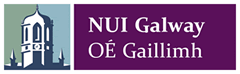 Safety Information For All Visitors ToNational University of Ireland, Galway National University of Ireland, Galway is committed to ensuring that all reasonable measures are available within the University to safeguard your health and safety. For your safety, comfort and that of others, you are asked while on the University premises to have regard to the following:-1. SMOKING:Smoking is prohibited in all parts of the University’s buildings.2. FIRE:On discovering a fire or hearing a fire alarm please follow the instructions detailed on the blue fire-notices to be found on the public walls inside University buildings. Obey the instructions of University staff and do not take risks.3. SAFETY EQUIPMENT AND SIGNS:Please take heed of any safety notices displayed in the University. They are there for your safety. Please do not disturb or damage any equipment that has been provided for safety purposes.4. ACCESS AND EXITS:All entrances, exits and access routes must be kept clear at all times, of bicycles, bags or any other obstructions. Racks are provided for parking bicycles. Approved car parking facilities are available and must be used correctly – clamping in operation.5. SAFETY ISSUES:If you have noticed any safety problems while in the University, please report it directly to the University Staff member you were visiting or contact the University Safety Office (091 492678 or internal extension 2678).6. CHILDREN:The University as a teaching and research establishment is involved in a range of activities, some of which may be dangerous. Please ensure that any children in your care are properly supervised at all times, and no person should enter private or unauthorised areas.